DELO NA DALJAVO 4. 5. 2020 (2 uri)1. UČNA URA: Ocenjevanje govornih nastopov(To uro še imamo v dobrem, ker smo 2 uri ocenjevali preko zooma).2. UČNA URA: Analiza preverjanja (delo preko aplikacije ZOOM ob 11.00).Lep dan,učiteljica Martina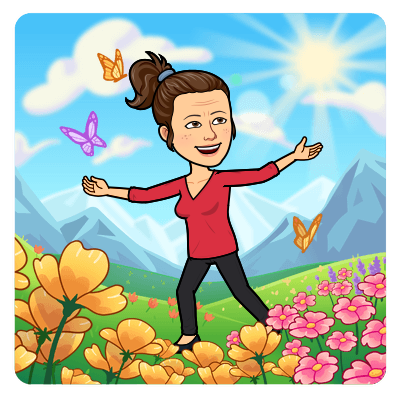 